Contract # ED-CFO-10-A-0110-000121st Century Community Learning Centers: Lessons Learned GuidesDeliverable 5.3: Final STEM Interview ProtocolsJanuary 16, 2012Revised January 31, 2012Revised February 6, 2012Revised April 27, 2012Prepared for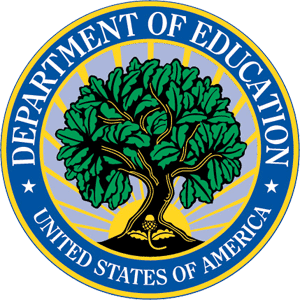 Prepared by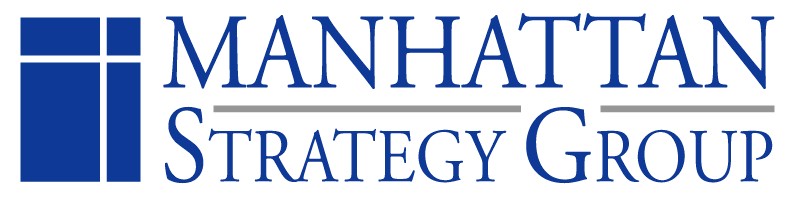 Interview Protocol for Science, Technology, Engineering, and MathProject DirectorThank you for taking the time to speak with us today. As you are aware, the purpose of this visit is to learn more about the 21st CCLC program’s efforts to implement Science, Technology, Engineering, and Math (STEM) activities. We are interested in programs with a STEM focus that aim to give students the knowledge, skills, and experiences to consider and be prepared to go into a STEM field.  This may involve practices including inquiry-based learning, partnerships (e.g., with community-based organizations, businesses, or institutes of higher education), and professional development for staff to understand inquiry-based learning and know where to find information. Regardless of approach, however, research and practice alike indicate some core practices that cut across various efforts to provide STEM activities after school.  We are going to begin with some general questions about the 21st CCLC program and then get more specific about issues that relate to your STEM programming. We understand that you may not be familiar enough with all aspects of the 21st CCLC program to be able to answer all our questions, so let us know if that occurs. This interview is in no way linked to your funding, and your responses will not be reported individually. We will take every measure possible to protect the privacy of interviewees as well as to ensure the confidentiality of the data collected, to the extent possible.  We would like to record this interview for note-taking purposes only.  We won’t name you by name in the report, although your program will be featured in it. Is that OK?SECTION 1	GENERAL PROGRAM DESCRIPTIONPProject Director BackgroundLet’s start by talking about the 21st CCLC program and your role in it.Please tell me about your role and experience with the 21st CCLC program. (If not mentioned, probe for details in the following areas.) ResponsibilitiesPrograms and activities supervised or ledDuration of tenure with 21st CCLCOther positions heldHow many sites supervisedWhat is your professional background? (If not mentioned, probe for details in the following areas.)Previous teaching or youth work experience, including prior experience with 21st CCLC programmingEducational backgroundTeaching credential or credential related to youth development or child and youth careTraining specific to one or more STEM areasProgram OverviewNow let’s talk about the 21st CCLC program in general at this site. (Note: if this is a multi-site program, then be specific that you want the project director to talk about the site selected for this study, unless specifically asked otherwise.)What are the most important objectives of this site? How were those objectives developed? How do academics and academic goals fit within these overall objectives? How do you see your role in a 21st CCLC program as contributing to student learning? How does that fit with the school’s or parents’ roles?If this is a multi-site program, how is this site different from other sites that you oversee? (If not mentioned, probe for details in the following areas.) LocationStaffingTime frameDurationStudent populationSECTION 2	PRACTICES SPECIFIC TO STEMWe have been talking about your program in general at this site, but now I want to turn to your STEM activities in particular. Staffing and Professional DevelopmentWe are interested in learning about the kinds of staff you have at your program and how they are trained to support the STEM program. Please describe the staffing arrangements and staff backgrounds.  (If not mentioned, probe for details in the following areas.)Roles for paid staffRoles for volunteersEducational and professional backgrounds of your paid staffEducational and professional backgrounds of your volunteersEducational and professional backgrounds of your community partners What kind of requirements do you have specifically for STEM teachers? (If not mentioned, probe for the following areas.)Type of certificationDegreeWhat kind of support do you provide your staff so that they are able to implement the programs properly? (Probe for specifics on science, technology, engineering, and/or math.)Do you have staff who cross over between the program and the school day? If so, can you please describe their roles in both settings?If you have a blended staffing model, how does it support the STEM program?Do you have professional development sessions geared toward the STEM staff in the program?  If so, can you describe them?What challenges have you encountered in trying to offer STEM-related professional development to your staff?Alignment With the School DayLet’s talk about alignment with the school day. How does the site coordinate and communicate with students’ teachers? (If not mentioned, probe for details in the following areas.)Logistics/space negotiationsSharing information about STEM studentsSharing about the progress of STEM studentsSharing curriculum and other resourcesDoes your program align your curricula with any content standards? If so, how? (If not mentioned, probe for details in the following areas.)National standards, such as the National Research Council’s National Science Education Standards or National Council of Teachers of Mathematics’ Principles and Standards for School MathematicsCommon Core State Standards for mathematicsState or local standardsWhat kind of collaborative planning takes place between the program and the school day? What challenges have you encountered in your efforts to align with the school day?Program Monitoring and AssessmentNow let’s talk about how your program uses data to monitor student progress and ensure that the activities your program is providing best support their learning needs.How do you assess students’ learning needs with regard to STEM? What kind of data/information do you collect on student progress?How do you and your staff communicate with school day teachers about data/information on student progress? What structures are in place to enable you and your staff to examine and discuss student data? (If not mentioned, probe for details in the following areas.)Weekly team meetingsWritten summaries of student progressCommunity PartnershipsWhat community partners do you work with and how do they contribute to the STEM program?How do you select community partners that will support your STEM program?  How do you work with scientists, engineers, or other STEM professionals to provide activities and expose students to careers?If you run a multi-site program, please reflect on how, if at all, partners at this site differ from those at other sites.What challenges have you encountered in developing community partnerships?Family RelationshipsWhat role, if any, does the program play in helping families support students in their STEM activities?  (If not mentioned, probe for details in the following areas.)Including families on field tripsProviding information about current STEM activitiesRelationship Between the School Year and Summer Program (if applicable)Let’s talk about the relationship between your school year program and your summer program with regard to your STEM activities.How do the summer program activities differ from school year activities for the STEM program?How do you ensure continuity for students who participate in both the school year and summer programs?FundingHow, if at all, is your STEM program affected by your funding?Are there STEM-specific sources of non-21st CCLC funds that you use?If you run a multi-site program, is there a difference in the funding of this site as opposed to other sites?  If so, please elaborate.ChallengesIn addition to the challenges already identified, what barriers or challenges have you encountered in trying to implement the STEM program and how have you overcome them?Advice for OthersWhat suggestions do you have for other 21st CCLC grantees or potential applicants to the 21st CCLC program interested in implementing a STEM program? Final ThoughtsIs there anything else you would like to tell us about this site’s STEM program?Interview Protocol for Science, Technology, Engineering, and MathSite DirectorThank you for taking the time to speak with us today. As you are aware, the purpose of this visit is to learn more about the 21st CCLC program’s efforts to implement Science, Technology, Engineering, and Math (STEM) activities. We are interested in programs with a STEM focus that aim to give students the knowledge, skills, and experiences to consider and be prepared to go into a STEM field.  This may involve practices including inquiry-based learning, partnerships (e.g., with community-based organizations, businesses, or institutes of higher education), and professional development for staff to understand inquiry-based learning and know where to find information. Regardless of approach, however, research and practice alike indicate some core practices that cut across various efforts to provide STEM activities after school.  We are going to begin with some general questions about the 21st CCLC program and then get more specific about issues that relate to your STEM programming. We understand that you may not be familiar enough with all aspects of the 21st CCLC program to be able to answer all our questions, so let us know if that occurs. This interview is in no way linked to your funding, and your responses will not be reported individually.  We will take every measure possible to protect the privacy of interviewees as well as to ensure the confidentiality of the data collected, to the extent possible.  We would like to record this interview for note-taking purposes only.  We won’t name you by name in the report, although your program will be featured in it. Is that OK?SECTION 1	GENERAL PROGRAM DESCRIPTIONSite Director BackgroundLet’s start by talking about your role in this 21st CCLC program. Please tell me about your role and experience at this program. (If not mentioned, probe for details in the following areas.)ResponsibilitiesPrograms and activities supervised or ledHours per week worked hereDuration of tenure at the site and in the organizationOther positions held hereWhat is your professional background? (If not mentioned, probe for details in the following areas.)Previous teaching or youth work experience, including prior experience with 21st CCLC programmingEducational backgroundTeaching credential or credential related to youth development or child and youth careProgram OverviewNow let’s talk about the program. What are the most important objectives of your program? How were those objectives developed? How do academics and academic goals fit within these overall objectives? How do you see your role in a 21st CCLC program as contributing to student learning? How does that fit with the school’s or parents’ roles?Let’s look over a typical weekly schedule.  Tell me about these programs.  How did/do you decide on which programs and activities to offer? How often, if at all, do you change the schedule or activities (e.g., seasonal changes, session changes)?Student AttendanceNow let’s talk a little bit about the students who attend the program. How do you encourage participation to ensure that students attend a sufficient amount of time to maximize the benefit of participating in your program?What are your student recruitment and enrollment processes? (If not mentioned, probe for the following.)Written attendance policiesDo you specifically target populations that are historically underrepresented in STEM fields (e.g., African-American, Hispanic, female, and low-income students)?How do you monitor attendance? (If not mentioned, probe for details in the following areas.)STEM activityDailyWeeklySECTION 2	PRACTICES SPECIFIC TO STEMWe have been talking about your program in general at this site, but now I want to turn to your STEM activities in particular. Instructional PracticesWe are interested in learning about the instructional practices aimed at promoting STEM.  How do you decide what activities you use in the STEM program (e.g., a curriculum, lesson plans from classroom teachers, instructors’ lesson plans)?How do you link students’ learning to real-world experiences?What curriculum are you using for STEM instruction?What kinds of instructional arrangements do you use and how do you decide to use them? (If not mentioned, probe for details in the following areas.)One-on-oneSmall groupLarge groupPeer-to-peer In what STEM fields are your students receiving education or training? Please describe the kinds of instructional strategies and approaches you use that are specific to these areas:  SCIENCETECHNOLOGYENGINEERINGMATHAre older students exposed to goal setting or plans for postsecondary education or training? If so, how?What types of academic enrichment activities do you offer that build on STEM concepts (e.g., media, computer-based learning, applied tech activities, field trips)?Are you familiar with the term “project-based learning”? Is this a teaching strategy you use? Can you please give an example from the past ten days of an activity that utilized this approach?How do you differentiate STEM instruction for different populations of students? (If not mentioned, probe for details in the following areas.)English  learnersStudents with physical disabilitiesStudents with learning disabilitiesStudents performing at or below grade level Student EngagementPlease describe the ways you ensure that your students are actively engaged and interested in your program’s STEM activities.What opportunities exist for students to work with one another?What efforts exist to build youth-adult relationships among program participants and staff?What, if any, opportunities exist for students to take responsibility for their own learning?How, if at all, is student choice built into programming options?What do you do to engage cultural and racial/ethnic minorities who are traditionally underrepresented in STEM careers?Staffing and Professional DevelopmentWe are interested in learning about the kinds of staff you have at your program and how they are trained to support the STEM program. Please describe your staffing arrangements and staff backgrounds. (If not mentioned, probe for details in the following areas.)Roles for paid staffRoles for volunteersEducational and professional backgrounds of your paid staffEducational and professional backgrounds of your volunteersEducational and professional backgrounds of your community partners What kind of requirements do you have specifically for STEM teachers? (If not mentioned, probe for details in the following areas)Type of certificationDegreeDo you have staff who cross over between your program and the school day? If so, can you please describe their roles in both settings?If you have a blended staffing model, how does it support the STEM program?  Do you have professional development sessions geared toward the STEM staff in the program?  If so, can you describe them?What challenges have you encountered in trying to offer STEM-related professional development to your staff?Alignment With the School DayLet’s talk about alignment with the school day. How regularly do you or your staff communicate with teachers at the school (daily, weekly, or monthly) and what is the nature of those communications? (If not mentioned, probe for details in the following areas.)Logistics/space negotiationsSharing information about studentsSharing about the progress of studentsSharing STEM curricula and other resourcesDo you coordinate targeted instruction with school day teachers to reinforce concepts that individual students may be struggling with? If so, how? Do you use input from the school day teachers to modify your instructional approaches? If so, how?Does your program align your curricula with any content standards? If so, how? (If not mentioned, probe for details in the following areas.)National standards such as National Science Teachers Association or National Council of Teachers of MathematicsState standardsLocal standardsHow, if at all, does your program support grade-level transitions from one year to the next?What challenges have you encountered in your efforts to align with the school day?Program Monitoring and AssessmentNow let’s talk about how your program uses data to monitor student progress and ensure that the activities your program is providing best support their learning needs.How do you assess students’ learning needs with regard to STEM? What kind of data/information do you collect on student progress?What structures are in place to enable staff to examine and discuss student data? (If not mentioned, probe for details in the following areas.)Weekly team meetingsWritten summaries of student progressCommunity PartnershipsWhat community partners do you work with and how do they contribute to the STEM program?How do you select community partners that will support your STEM program?  How do you work with STEM professionals to provide activities and expose students to careers?What summer internships, jobs, or apprenticeships do the community partners provide?What challenges have you encountered in developing community partnerships?Family RelationshipsWhat role, if any, does the program play in helping families support students in their STEM activities?  (If not mentioned, probe for details in the following areas.)Including families on field tripsProviding information about current STEM activitiesRelationship Between the School Year and Summer Program (if applicable)Let’s talk about the relationship between your school year program and your summer program with regard to your STEM program.How do the summer program activities differ from school year activities for the STEM program?How do you ensure continuity for students who participate in both the school year and summer program?What summer internships, jobs, or apprenticeships are provided?FundingHow, if at all, is your STEM program affected by your funding?Are there STEM-specific sources of non-21st CCLC funds that you use?ChallengesIn addition to the challenges already identified, what barriers or challenges have you encountered in trying to implement your STEM program and how have you overcome them? Advice for OthersWhat suggestions do you have for other 21st CCLC grantees or potential applicants to the 21st CCLC program interested in implementing a STEM program? Final ThoughtsIs there anything else you would like to tell us about the program’s STEM activities?Interview Protocol for Science, Technology, Engineering, and MathAfterschool StaffThank you for taking the time to speak with us today. As you are aware, the purpose of this visit is to learn more about the 21st CCLC program’s efforts to implement Science, Technology, Engineering, and Math (STEM) activities. We are interested in programs with a STEM focus that aim to give students the knowledge, skills, and experiences to consider and be prepared to go into a STEM field.  This may involve practices including inquiry-based learning, partnerships (e.g., with community-based organizations, businesses, or institutes of higher education), and professional development for staff to understand inquiry-based learning and know where to find information. Regardless of approach, however, research and practice alike indicate some core practices that cut across various efforts to provide STEM activities afterschool.  We are going to begin with some general questions about the 21st CCLC program and then get more specific about issues that relate to your STEM programming. We understand that you may not be familiar enough with all aspects of the 21st CCLC program to be able to answer all our questions, so let us know if that occurs. This interview is in no way linked to your funding, and your responses will not be reported individually.  We will take every measure possible to protect the privacy of interviewees as well as to ensure the confidentiality of the data collected, to the extent possible.   We would like to record this interview for note-taking purposes only.  We won’t name you by name in the report, although your program will be featured in it. Is that OK?SECTION 1	GENERAL PROGRAM DESCRIPTIONAfterschool Staff BackgroundLet’s start by talking about your role in the 21st CCLC program. Please tell me about your role and experience at this program. (If not mentioned, probe for details in the following areas.)ResponsibilitiesPrograms and activities supervised or ledHours per week worked hereDuration of tenure at the  site and in the organizationOther positions held here2.   What is your professional background? (If not mentioned, probe for details in the following areas.)Previous teaching or youth work experience, including prior experience with 21st CCLC programmingEducational backgroundTeaching credential or credential related to youth development or child and youth careTraining specific to one or more STEM areasProgram OverviewNow let’s talk about the 21st CCLC program in general.Let’s look over a typical weekly schedule.  Tell me about these programs.  How did/do you decide on which programs and activities to offer? How often, if at all, do you change the schedule or activities (e.g., seasonal changes, session changes)?Student AttendanceNow let’s talk a little bit about the students who attend the program. How do you encourage participation to ensure that students attend a sufficient amount of time to maximize the benefit of participating in your program?What do you do if you notice that students who are enrolled in the program are chronically absent from it?How, if at all, do you communicate with parents about the importance of attendance?SECTION 2	PRACTICES SPECIFIC TO STEMWe have been talking about your program in general at this site, but now I want to turn to your STEM activities in particular. Instructional PracticesWe are interested in learning about the instructional practices aimed at promoting STEM.How do you decide what activities you use in the STEM program (e.g., a curriculum, lesson plans from classroom teachers, instructors’ lesson plans)?How do you link students’ learning to real-world experiences?What curriculum are you using for STEM instruction?What kind of instructional arrangements do you use and how do you decide to use them? (If not mentioned, probe for details in the following areas.)One-on-oneSmall groupLarge groupPeer-to-peer In what STEM fields are your students receiving education or training? Please describe the kinds of instructional strategies and approaches you use that are specific to these areas. (Use the following probes for each area that they list.)SCIENCE:Engage students in scientific discourseModel and reinforce scientific inquiry skillsSupport and encourage diverse opinions and beliefs about scientific ideas, theories, and principles Encourage students to think deeply and challenge their beliefs about scienceTECHNOLOGY: How do you use technology to supportYour own teaching (e.g., run virtual experiments/simulations/demonstrations that are too costly or dangerous to run in real life)Students’ use of technology as a tool to research, organize, evaluate, and communicate informationStudents’ use of digital technologies (e.g., computers, PDAs, media players, GPS), communication/networking tools, and social networks appropriately to access, manage, integrate, evaluate, and create information to successfully function in a knowledge economyStudents’ ability to understand and apply the ethical/legal issues surrounding the access and use of information technologiesENGINEERING Introduce students to types of engineering disciplines, including aerospace, chemical, civil, mechanical, and electricalEncourage application of basic engineering principles: Identify the need or problemResearch the need or problemDevelop possible solution(s)Select the best possible solution(s)Construct a prototypeTest and evaluate the solution(s)Communicate the solution(s)Redesign:  Overhaul the solution(s) based on information gathered during the tests and presentationMATHEncourage students to make sense of problems through a range of strategies and approaches, including nontraditional approaches such as art and musicEncourage students to persevere in solving math problemsEncourage students to use concrete objects or visuals to help conceptualize and solve a mathematics problemEncourage students to construct viable arguments and critique the logical reasoning of othersProvide students the opportunity to use appropriate tools to understand and solve mathematics problemsWhat kinds of instructional settings do you have access to for STEM activities (classrooms, labs, computer labs)? And how are you using these settings?How much time do you devote to hands-on STEM investigations? Can you describe one?Are older students exposed to goal setting or plans for postsecondary education or training? If so, how?What type of academic enrichment activities do you offer that build on STEM concepts (media, computer-based learning, applied tech activities, field trips)?Are you familiar with the term “project-based learning”? Is this a teaching strategy you use? Can you please give an example from the past ten days of an activity that utilized this approach?How do you differentiate STEM instruction for different populations of students? (If not mentioned, probe for details in the following areas.)English learnersStudents with physical disabilitiesStudents with learning disabilitiesStudents performing at or below grade levelStudent EngagementPlease describe the ways you ensure that your students are actively engaged and interested in your program’s STEM activities.What opportunities exist for students to work with one another?What efforts exist to build youth-adult relationships between program participants and yourself?What, if any, opportunities exist for students to take responsibility for their own learning?How, if at all, is student choice built into programming options?What do you do to engage cultural and racial/ethnic minorities who are traditionally underrepresented in STEM careers?Staffing and Professional DevelopmentWe are interested in learning about the kinds of staff who work at the program and how they are trained to support the STEM program. Are you also in the school during the school day? If so, what do you do there? What kind of support do you receive so that you are able to effectively implement the STEM program?Do you receive professional development specific to your role in the STEM program?  If so, please describe.If you are also a teacher during the school day, how is your teaching the same or different between the classroom and program settings?If you are a teacher during the school day, what do you think are the benefits of working in both settings? Alignment With the School DayLet’s talk about alignment with the school day. How regularly do you communicate with teachers at the school (daily, weekly, or monthly) and what is the nature of those communications? (If not mentioned, probe for details in the following areas.)Logistics/space negotiationsSharing information about studentsSharing about the progress of studentsSharing STEM curriculum and other resourcesDo you use input from the school day teachers to modify your instructional approaches? If so, how?What challenges have you encountered in your efforts to align with the school day?Program Monitoring and AssessmentNow let’s talk about how your program uses data to monitor student progress and ensure that the activities your program is providing best support their learning needs.How do you assess students’ learning needs? What kind of data/information do you collect on student progress?What structures are in place to enable you and your colleagues to examine and discuss student data? (If not mentioned, probe for details in the following areas.)Weekly team meetingsWritten summaries of student progressFamily RelationshipsWhat is the nature of your interactions with family members? (If not mentioned, probe for details in the following areas.)Frequency of interactionContent of interaction (e.g., behavior, learning objectives, helping them navigate the school day)Family nightsRelationship Between the School Year and Summer Program (if applicable)Let’s talk about the relationship between your school year program and your summer program with regard to your STEM activities.Do you work in the summer program? If so, how do the summer program activities that you provide differ from school year activities in terms of providing structures to support the STEM program?How do you ensure continuity for students who participate in both the school year and summer program?What summer internships, jobs, or apprenticeships do the community partners provide?ChallengesIn addition to challenges already identified, what barriers or challenges have you encountered in trying to create structures to implement the STEM program and how have you overcome them? Advice for OthersWhat suggestions do you have for other 21st CCLC program staff who are interested in implementing a STEM program? Final ThoughtsIs there anything else you would like to tell us about the program’s STEM activities?Interview Protocol for Science, Technology, Engineering, and MathPrincipalThank you for taking the time to speak with us today. As you are aware, the purpose of this visit is to learn more about the 21st CCLC program’s efforts to implement Science, Technology, Engineering, and Math (STEM) activities. We are interested in programs with a STEM focus that aim to give students the knowledge, skills, and experiences to consider and be prepared to go into a STEM field.  This may involve practices including inquiry-based learning, partnerships (e.g., with community-based organizations, businesses, or institutes of higher education), and professional development for staff to understand inquiry-based learning and know where to find information. Regardless of approach, however, research and practice alike indicate some core practices that cut across various efforts to provide STEM activities after school.  We are going to begin with some general questions about the 21st CCLC program and then get more specific about issues that relate to your STEM programming. We understand that you may not be familiar enough with all aspects of the 21st CCLC program to be able to answer all our questions, so let us know if that occurs. This interview is in no way linked to your funding, and your responses will not be reported individually. We will take every measure possible to protect the privacy of interviewees as well as to ensure the confidentiality of the data collected, to the extent possible.  We would like to record this interview for note-taking purposes only.  We won’t name you by name in the report, although your program will be featured in it. Is that OK?SECTION 1	GENERAL PROGRAM DESCRIPTIONProgram OverviewLet’s start by talking about the 21st CCLC program in general.How long have you had a 21st CCLC program at your school?What are the advantages you see to having a 21st CCLC program that focuses on STEM at your school? SECTION 2	PRACTICES SPECIFIC TO STEMWe have been talking about the program in general at this site, but now I want to turn to the STEM activities in particular.  Alignment With the School DayLet’s start by talking about alignment with the school day. What mechanisms are in place to align afterschool programming with what happens during the school day? What kind of collaborative planning takes place between the program and the school day?Do you and the program have a shared vision for student success? If so, what is it and how did you develop that?Do school day teachers coordinate targeted instruction with program staff to reinforce concepts that individual students may be struggling with? If so, how? How would you characterize your relationship with the site director and afterschool staff? Is there someone at the school whose job it is to ensure effective alignment between your program and the school day? If so, please describe that role and who performs it.How regularly do you or your staff communicate with program staff (daily, weekly, or monthly) and what is the nature of those communications? (If not mentioned, probe for details in the following areas.)Logistics/space negotiationsSharing information about studentsSharing about the progress of studentsSharing STEM curriculum and other resourcesInstructional PracticesWe are interested in learning how the instructional practices at the program support the 21st CCLC STEM program. Do you play a role in deciding what activities the STEM program offers? If so, what specifically do you do?What kinds of instructional settings does the program have access to for STEM (e.g., classrooms, labs, computer labs)?Staffing and Professional DevelopmentWe are interested in learning about the kinds of program staff and how they are trained to support the 21st CCLC STEM program. Do you have teachers who work in the program after school? If so, how do you see their teaching as being the same or different between the classroom and program settings?If there is crossover, what do you think are the benefits of a blended staffing model? (If not mentioned, probe for details in the following areas.)Better relationships between students and teachersImproved classroom practiceBetter school cultureBetter integration and alignment of curriculum on STEM topicsAre 21st CCLC program staff invited to attend school day professional development sessions related to teaching STEM?  If so, can you describe the content?Program Monitoring and AssessmentNow let’s talk about how the program uses data to monitor student progress and ensure that the activities that the program is providing best support their learning needs.How do school day teachers communicate with the afterschool staff about student progress? What data/information do they share?What structures are in place to enable teachers and program staff to examine and discuss student data? (If not mentioned, probe for details in the following areas.)Weekly team meetingsWritten summaries of student progressFamily RelationshipsWhat role, if any, does the program play in helping families support students in their STEM activities?  (If not mentioned, probe for details in the following areas.)Including families on field tripsProviding information about current STEM activitiesRelationship Between the School Year and Summer Program (if applicable)Let’s talk about the relationship between the school year program and the summer program with regard to your STEM activities.What is the relationship between your school and the summer 21st CCLC program?Are there differences in how you work with the program in the summer, as compared to during the school year, to support the STEM programming?  If so, what are they?ChallengesWhat barriers or challenges have you encountered in working with the 21st CCLC program in the development and implementation of the STEM program and how have you overcome them? Advice for OthersWhat suggestions do you have for other principals who want to work with 21st CCLC programs to implement an afterschool STEM program at their school? Final ThoughtsIs there anything else you would like to tell us about the program’s efforts to implement a STEM program?Interview Protocol for Science, Technology, Engineering, and MathTeacher (NOT working in the program)Thank you for taking the time to speak with us today. As you are aware, the purpose of this visit is to learn more about the 21st CCLC program’s efforts to implement Science, Technology, Engineering, and Math (STEM) activities. We are interested in programs with a STEM focus that aim to give students the knowledge, skills, and experiences to consider and be prepared to go into a STEM field.  This may involve practices including inquiry-based learning, partnerships (e.g., with community-based organizations, businesses, or institutes of higher education), and professional development for staff to understand inquiry-based learning and know where to find information. Regardless of approach, however, research and practice alike indicate some core practices that cut across various efforts to provide STEM activities after school.  We are going to begin with some general questions about the 21st CCLC program and then get more specific about issues that relate to your STEM programming. We understand that you may not be familiar enough with all aspects of the 21st CCLC program to be able to answer all our questions, so let us know if that occurs. This interview is in no way linked to your funding, and your responses will not be reported individually. We will take every measure possible to protect the privacy of interviewees as well as to ensure the confidentiality of the data collected, to the extent possible.  We would like to record this interview for note-taking purposes only.  We won’t name you by name in the report, although your program will be featured in it. Is that OK?SECTION 1	GENERAL PROGRAM DESCRIPTIONProgram OverviewLet’s start by talking about the 21st CCLC program in general.How, if at all, do you interact with the 21st CCLC program at your school?What are the advantages you see to having a 21st CCLC program that focuses on STEM at your school? Student AttendanceNow let’s talk a little bit about the students who attend the program. How, if at all, do you help the program with recruitment and enrollment? (If not mentioned, probe for details in the following areas.)Refer/recommend students to programPost brochures/flyers in my classroomInclude information about the program at my back-to-school night for familiesSECTION 2	PRACTICES SPECIFIC TO STEMWe have been talking about the program in general at this site, but now I want to turn to the STEM activities in particular.  Alignment With the School DayLet’s start by talking about alignment with the school day. What mechanisms are in place to align afterschool programming with what happens during the school day? What kind of collaborative planning takes place between you and the afterschool staff?How regularly do you communicate with the afterschool staff (daily, weekly, or monthly) and what is the nature of those communications? (If not mentioned, probe for details in the following areas.)Logistics/space negotiationsSharing information about studentsSharing about the progress of studentsSharing curriculum and other resourcesHow do you relay information regarding students’ progress on STEM topics?Do you coordinate targeted instruction with program staff to reinforce concepts that individual students may be struggling with? If so, how? Instructional PracticesWe are interested in learning how the instructional practices at the program support the 21st CCLC STEM program. Do you play a role in deciding what STEM activities the program offers? If so, what specifically do you do?Program Monitoring and AssessmentNow let’s talk about how the program uses data to monitor student progress and ensure that the activities provided after school best support their learning needs.How do you communicate with afterschool staff about student progress?Do you share data/information with the afterschool program?  If so, what data/information do you share? (If not mentioned, probe for details in the following areas.)Grades and report cardsTesting dataInformal observations of studentsWhat structures are in place to enable you to examine and discuss student data with the afterschool staff? (If not mentioned, probe for details in the following areas.)Weekly team meetingsWritten summaries of student progressChallengesWhat barriers or challenges have you encountered in working with the afterschool program to developing and/or implementing the 21st CCLC STEM program and how have you overcome them? Advice for OthersWhat suggestions do you have for other classroom teachers who might want to work with a 21st CCLC program to support the development and/or implementation of an afterschool STEM program? Final ThoughtsIs there anything else you would like to tell us about the program’s efforts to implement a STEM program?Interview Protocol for Science, Technology, Engineering, and MathCommunity PartnerThank you for taking the time to speak with us today. As you are aware, the purpose of this visit is to learn more about the 21st CCLC program’s efforts to implement Science, Technology, Engineering, and Math (STEM) activities. We are interested in programs with a STEM focus that aim to give students the knowledge, skills, and experiences to consider and be prepared to go into a STEM field.  This may involve practices including inquiry-based learning, partnerships (e.g., with community-based organizations, businesses, or institutes of higher education), and professional development for staff to understand inquiry-based learning and know where to find information. Regardless of approach, however, research and practice alike indicate some core practices that cut across various efforts to provide STEM activities after school.  We are going to begin with some general questions about the 21st CCLC program and then get more specific about issues that relate to the site’s STEM programming. We understand that you may not be familiar enough with all aspects of the 21st CCLC program to be able to answer all our questions, so let us know if that occurs. This interview is in no way linked to the program’s funding, and your responses will not be reported individually. We will take every measure possible to protect the privacy of interviewees as well as to ensure the confidentiality of the data collected, to the extent possible.  We would like to record this interview for note-taking purposes only.  We won’t name you by name in the report, although the program will be featured in it. Is that OK?SECTION 1	GENERAL PROGRAM DESCRIPTIONCommunity Partner BackgroundLet’s start by talking about the 21st CCLC program and your role in it.Please tell me about your role and experience with this program. (If not mentioned, probe for details in the following areas.)ResponsibilitiesPrograms and activities supervised or ledHours per week worked hereDuration of tenure at the site and in the organizationOther positions held hereWhat is your professional background? (If not mentioned, probe for details in the following areas.)    Previous teaching or youth work experience, including prior experience with 21st CCLC programmingEducational backgroundTeaching credential or credential related to youth development or child and youth careTraining specific to one or more STEM areasAs a community partner, what specific expertise do you provide to the program?How do you think your presence at the program supports the STEM program?Student AttendanceNow let’s talk a little bit about the students who attend the program. How, if at all, does your organization help the program with recruitment and enrollment? (If not mentioned, probe for details in the following areas.)Refer/recommend students to programPost brochures/flyers in the communitySECTION 2	PRACTICES SPECIFIC TO STEMWe have been talking about the program in general at this site, but now I want to turn to the STEM activities in particular. Instructional PracticesWe are interested in learning how the instructional practices at the program support the 21st CCLC STEM program. Please describe the kinds of instructional settings at the program as you are familiar with them. What kinds of instructional settings do you have access to for STEM activities (e.g.., classrooms, labs, computer labs)? And how are you using these settings?How much time do you devote to hands-on STEM investigations? Can you describe one?Are older students exposed to goal setting or plans for postsecondary education or training? If so, how?What type of academic enrichment activities do you offer that build on STEM concepts (media, computer-based learning, applied tech activities, field trips)?Student EngagementPlease describe the ways you ensure that the students are actively engaged and interested in the program’s STEM activities.How do you link students’ learning to real-world experiences?Are you familiar with the term “project-based learning”? Is this a teaching strategy you use? Can you please give an example from the past ten days of an activity that utilized this approach?What opportunities exist for students to work with one another?What efforts exist to build youth-adult relationships between program participants and yourself?What, if any, opportunities exist for students to take responsibility for their own learning?How, if at all, is student choice built into programming options?What do you do to engage cultural and racial/ethnic minorities who are traditionally underrepresented in STEM careers?Alignment With the School DayAre you or your organization engaged with what happens during the school day?  If so, do you assist the program in its efforts to align with the school day?  How so?How would you characterize your relationship with classroom teachers? How regularly do you communicate with classroom teachers (daily, weekly, or monthly) and what is the nature of those communications? (If not mentioned, probe for details in the following areas.)Logistics/space negotiationsSharing information about studentsSharing curriculum and other resourcesChallengesWhat barriers or challenges have you encountered in trying to work with the afterschool STEM program and how have you overcome them?Advice for OthersWhat suggestions do you have for other community partners who want to work with a 21st CCLC program that is focused on STEM activities? Final ThoughtsIs there anything else you would like to tell us about the program’s efforts to implement the STEM program?